
Personal Details:
Name:  		Malou Nadieh Maria
Surname: 	Poffers
Date of Birth: 	19-07-1992
Nationallity: 	Dutch
Mobile:		+31625526606
E-mail: 		nadiehmedea@gmail.com   


Education:
Deltion College, Zwolle
Degree: Art & Design International
2010 - 2012

Deltion College, Zwolle
Degree: Social Work
2012 – 2014 

Courses:
First Aid Diploma 		Finished February 2013

Assertive Behavior		Finished June 2011

Anglia English Language	Finished July 2007


Professional experience:
- Volunteer Swimming instructor for kids with special needs
Responsibility: helping children with special needs improving their ability to swim.
Empoleyer: De Waterspetter, Hellendoorn.
July 2008 – July 2009

- Caretaker of Elderly
Responsibility: help with housekeeping, help with preparing/cooking meals, help with eating.
Employer: Zorgaccent, Hellendoorn
2010 - 2012

- Assistant Work Mentor
Responsibility: Supervising staff in Kitchen & Kantine/ Maintaining good quality of food/ Small food preparations/ Personal coaching staff. 
Employer: React Twente, Nijverdal
January 2014 – January 2015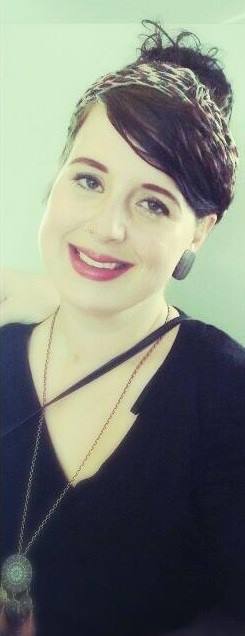 

- Personal Mentor of Young Adults with special needs
Responsibility: help with personal hygiene, handing out medicine, help with everyday tasks.
Employer: Frion
 January 2015 – September 2015

- Au pair
Responsibilitly: taking care of children, light housework
Organization: Travel Active
September 2015  - Present

Skills:
Mastering of Language		Dutch 		-		Native speaker
     				English		-		Fluent 								German	-		Basic communication skills
  				French		-		Basic communication skills
  				Sign Language	-		Basic communication skills

Knowledge of Computers 	Office		- 		Very Good
  				Word		-		Very Good

Hobby’s and Interests 		Painting
  				Drawing
  				Cooking
  				Art
   				Nature
  				Behavior Psychology 






